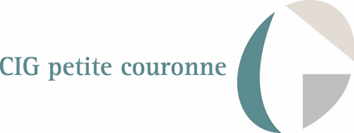 REFUS DE MOBILISATION DU COMPTE PERSONNEL DE FORMATION (CPF) 1ère demande de mobilisation 2ème demande de mobilisationRéférences juridiques : article 22 ter de la loi n°83-634 du 13 juillet 1983décret n°2007-1845 du 26 décembre 2007article 20 du décret n°2016-1858 du 23 décembre 2016 AGENT CONTRACTUEL : Nom-Prénom :…………………………………..........................................………… Date de naissance : ……/…../……….Adresse postale :………………...……………………………………………………CP/Ville……………………….………….Adresse électronique :………………………………………………..…................@...........................................................N° de téléphone :…..-…..-…..-…..-…..Catégorie hiérarchique : A  - B  - C  – Cadre d’emplois :…………....................……………………….………………Fonction :………………………..………….......……………..   Service : ….............……………………………………………COLLECTIVITE / ETABLISSEMENT PUBLIC : ………………………………………………………………………………………………………………………………………………………………………………………………………………………………………………………………….……………CONTRAT : Date de début du contrat : ……/…../……….    Durée du contrat :……………Date d’entrée dans la collectivité (dans le cas de renouvellement de contrat) : ……/…../……….  FORMATION : Date de début de la formation souhaitée: ……/…../……….    Organisme formateur :……....................................………Intitulé de la formation: ........................................................................................................................................……….  Observations de l’agent sur le refus :..................................................................................................................................................................................................................................................................................................................................................................................................................................................................................................................................................................................................................................................................................................................................................................................................................................................................................................................................................................................................................................................................................................................................................................................................................................................................................................................................................................................................................................................................................................................................................................................................................................................................................................................................................................................................................................................................................................................................................................................................................................................................................................................................... ....................................................................................................................................................................................................................................................................................................................................................................................................................................................................................................................................................................................Fait à .......................................................................,	 le   ........................................................................ Signature de l’agent